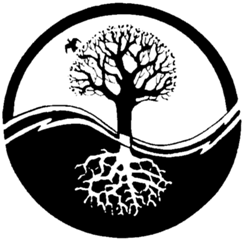 Sponsor FormSaturday, September 26, 2015	Sponsor  											Contact Person  										Address  											City/State/Zip code  										Phone Number  					Email  					Web Site  					Please include a brief paragraph describing your business, for use in our multimedia promotions.Please indicate your commitment:  ______   Naming sponsor   $1,000   (Exclusive Sponsor)Please submit print ready artwork for promotional materials.Includes one hour presentation time slot in amphitheater______   Preferred time slot   (10 am to 5 pm)______   Platinum sponsor   $500  Please submit print ready artwork for promotional materials.Includes 1/2 hour presentation time slot in Wagon Wheel Hollow______   Preferred time slot   (10 am to 5 pm)______   Gold sponsor   $250 ______   In Kind sponsorPlease indicate value and description of items you are contributing to the MBA Expo.Payment Options:PayPal- 		Sender Information is at alicestouch@yahoo.com.  Check- 		Mail to Alice Christensen, 9 Lakeview, Stansbury Park, UT. 84074Credit Card-	Phone Alice at 435-224-2195